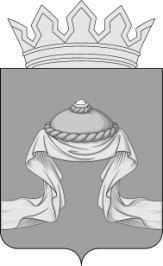 Администрация Назаровского районаКрасноярского краяПОСТАНОВЛЕНИЕ«03» 08 2020                                   г. Назарово                                         № 244-пО создании структурного подразделения муниципального бюджетного образовательного учреждения дополнительного образования «Назаровский районный Дом детского творчества»муниципальный опорный центрдополнительногообразования детей Назаровского районаВ целях реализации мероприятий регионального проекта «Успех каждого ребенка», утвержденногоРаспоряжением Правительства Красноярскогокрая от 04.07.2019 № 453-р,руководствуясь Уставом муниципального образования Назаровский муниципальный район Красноярского края, ПОСТАНОВЛЯЮ:1. Создать структурное подразделениемуниципального бюджетного образовательного учреждения дополнительного образования «Назаровский районный Дом детского творчества» муниципальный опорный центр дополнительного образования детей Назаровского района.2. Определить координатором деятельности муниципального опорного центра дополнительного образования детейНазаровского района управление образования администрации Назаровского района.3. Директору муниципального бюджетного образовательного учреждения дополнительного образования «Назаровский районный Дом детского творчества» (Харитонова):3.1. Создать структурное подразделение – муниципальный опорный центр дополнительного образования детей Назаровского района.3.2. Разработать и утвердить Положение о муниципальном опорном центре дополнительного образования детей Назаровского района.3.3. Назначить руководителя муниципального опорного центра дополнительного образования детей Назаровского района.3.4. Утвердить план деятельности муниципального опорного центра дополнительного образования детей Назаровского района.3.5. Обеспечить эффективное взаимодействие с Региональным модельным центром дополнительного образования детей Красноярского края.4. Признать утратившим силу постановление администрации Назаровского района от 27.03.2020 № 110-п «О создании муниципального опорного центра дополнительного образования детей Назаровского района».5. Отделу организационной работы и документационного обеспечения администрации Назаровского района (Любавина) разместить постановление на официальном сайте муниципального образования Назаровский район в информационно-телекоммуникационной сети «Интернет».6. Контроль за исполнением постановления возложить на заместителя главы района, руководителя управления образования администрации Назаровского района (Парамонова).7. Постановление вступает в силу со дня подписания.Глава района                                                                                  Г.В. Ампилогова